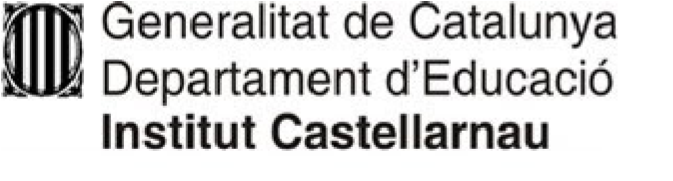 (a escollir)  Comunica que passarà per la secretaria del centre en l’horari d’atenció al públic a recollir l’original del certificat.  Sol·licita que se li enviï una còpia del certificat a l’adreça de correu electrònic que ha informat en aquesta sol·licitud.  SOL·LICITA EL CERTIFICAT  (marqueu amb una X) Certificat de cicle formatiu finalitzat.És un certificat acadèmic d'estudis complets. Conté la denominació i qualificació dels mòduls professionals, la qualificació final del cicle formatiu amb dos decimals i la relació de qualificacions professionals i unitats de competència que inclou el títol.  Certificat de qualificacions de mòduls professionals, unitats formatives i unitats de competència.Conté la denominació i qualificació, positiva o negativa, dels mòduls professionals i/o unitats formatives cursades, amb expressió de les convocatòries ja utilitzades, i de les unitats de competència. Aquest certificat s'emet quan l'alumne es trasllada a un altre centre o deixa el centre sense haver finalitzat els estudis.  Certificat de mòduls professionals superats i d’unitats de competència acreditades.Conté informació de les unitats de competència acreditades, d'acord amb els mòduls professionals superats, amb la qualificació obtinguda i la convocatòria en què s'ha superat. També és un document informatiu per a les empreses i permet sol·licitar el certificat de professionalitat, si escau.CERTIFICATS DELS CICLES FORMATIUS DE GRAU SUPERIOR PER L’ACCÉS A LA UNIVERSITAT   Certificat d’estudis de tècnic/a superior per l’accés a estudis universitaris.Conté la qualificació final del cicle formatiu calculada amb tres decimals.   Certificat d’estudis per a la matrícula a la fase específica de les proves d’accés a la universitat (PAU).Conté la referència normativa que permet la matrícula a les proves als alumnes que disposen de les condicions establertes.  Altres certificats. Especifiqueu quin: ________________________________________________________________________________________________________________    Lloc i data  ____________________________________________________________________________________Signatura Sol·licitant                                                SecretariaV1SecretariaSOL.LICITUD DE CERTIFICAT ACADÈMIC DADES PERSONALS DE LA PERSONA SOL.LICITANTDADES PERSONALS DE LA PERSONA SOL.LICITANTDADES PERSONALS DE LA PERSONA SOL.LICITANTDADES PERSONALS DE LA PERSONA SOL.LICITANTDADES PERSONALS DE LA PERSONA SOL.LICITANTDADES PERSONALS DE LA PERSONA SOL.LICITANTDADES PERSONALS DE LA PERSONA SOL.LICITANTDADES PERSONALS DE LA PERSONA SOL.LICITANTPrimer cognom Primer cognom Primer cognom Segon cognom Nom (com està a NIF / NIE / Passaport)Nom (com està a NIF / NIE / Passaport)Nom (com està a NIF / NIE / Passaport)Nom (com està a NIF / NIE / Passaport)NIF / NIE / PassaportNIF / NIE / PassaportAdreça / Domicili  habitual a efectes de notificacionsAdreça / Domicili  habitual a efectes de notificacionsAdreça / Domicili  habitual a efectes de notificacionsAdreça / Domicili  habitual a efectes de notificacionsAdreça / Domicili  habitual a efectes de notificacionsAdreça / Domicili  habitual a efectes de notificacionsCodi postal MunicipiMunicipiMunicipiMunicipiTelèfon de contacte Telèfon de contacte Telèfon de contacte Correu electrònic  Correu electrònic  Correu electrònic  Correu electrònic  Correu electrònic  Correu electrònic  Correu electrònic  Correu electrònic  ALUMNE/A o EXALUMNE/A DEL CICLE FORMATIU  DE ...ALUMNE/A o EXALUMNE/A DEL CICLE FORMATIU  DE ...ALUMNE/A o EXALUMNE/A DEL CICLE FORMATIU  DE ...ALUMNE/A o EXALUMNE/A DEL CICLE FORMATIU  DE ...ALUMNE/A o EXALUMNE/A DEL CICLE FORMATIU  DE ...ALUMNE/A o EXALUMNE/A DEL CICLE FORMATIU  DE ...CURSTORN   matí/tarda